Полезная информация для самозанятых студентов и выпускников колледжа59.RU новости  Пермский центр помощи предпринимателям сообщает о возможности бесплатного обучения для самозанятых.  Для самозанятых Пермского края открыта возможность бесплатного обучения по разным специальностям — сейчас готовы принять в проект 111 участников.Свободные места есть для обучения на следующие специальности:таргетолог — 17 мест;продавец на Wildberries — 13 мест;графический дизайнер — 16 мест;создание сайтов — 15 мест;швея — 7 мест;дизайнер презентаций — 21 место;SMM — 5 мест;копирайтер — 17 мест.Обучение проходит онлайн и офлайн, это зависит от направления. Для участия в проекте нужно иметь статус самозанятого. Узнать подробнее и записаться на обучение можно по ссылке. После обучения самозанятые могут претендовать на конкурсный грант в размере 50 тысяч рублей на развитие своего бизнеса и на льготный госзаем до одного миллиона рублей под 5% годовых на 3 года.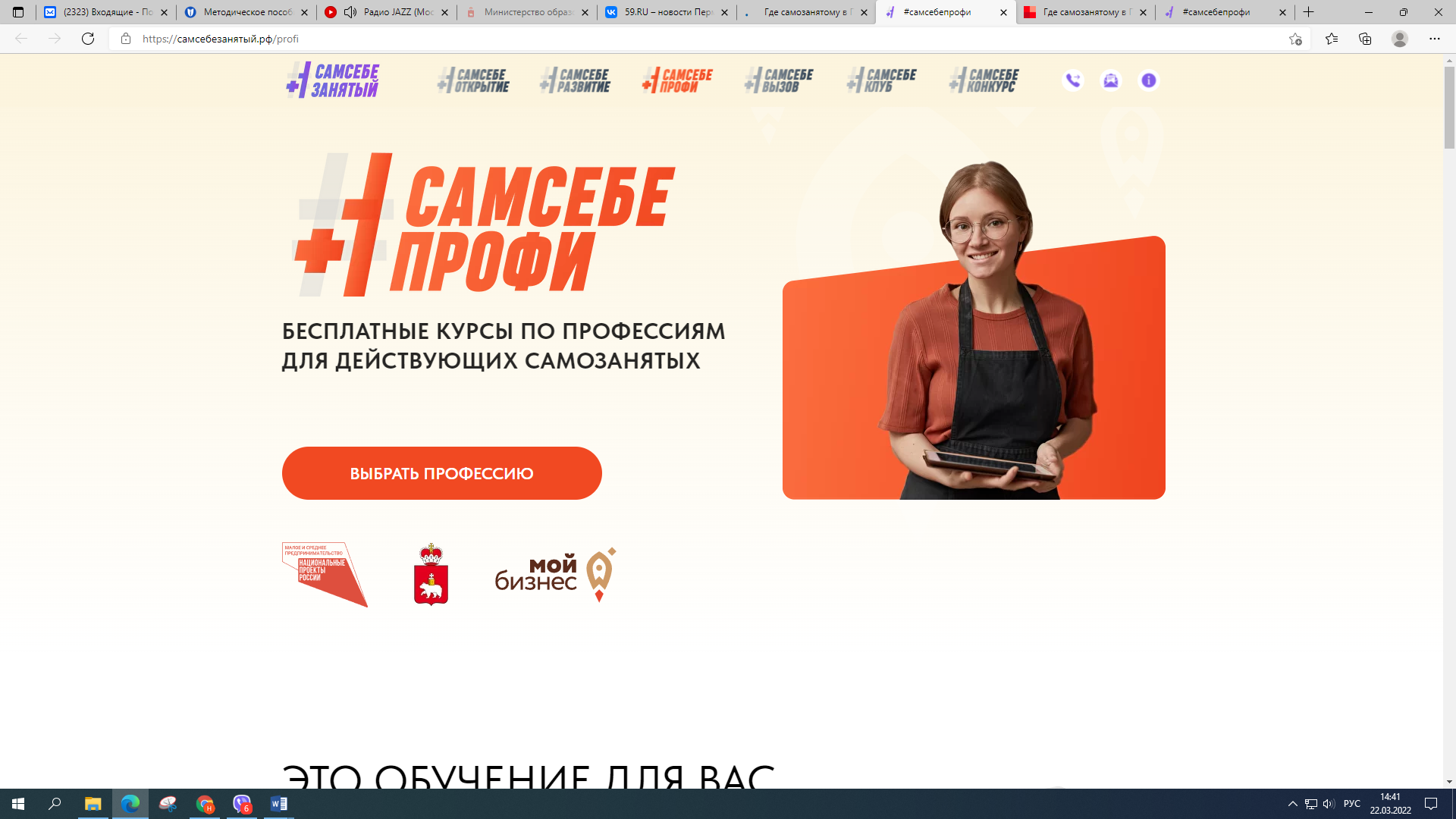 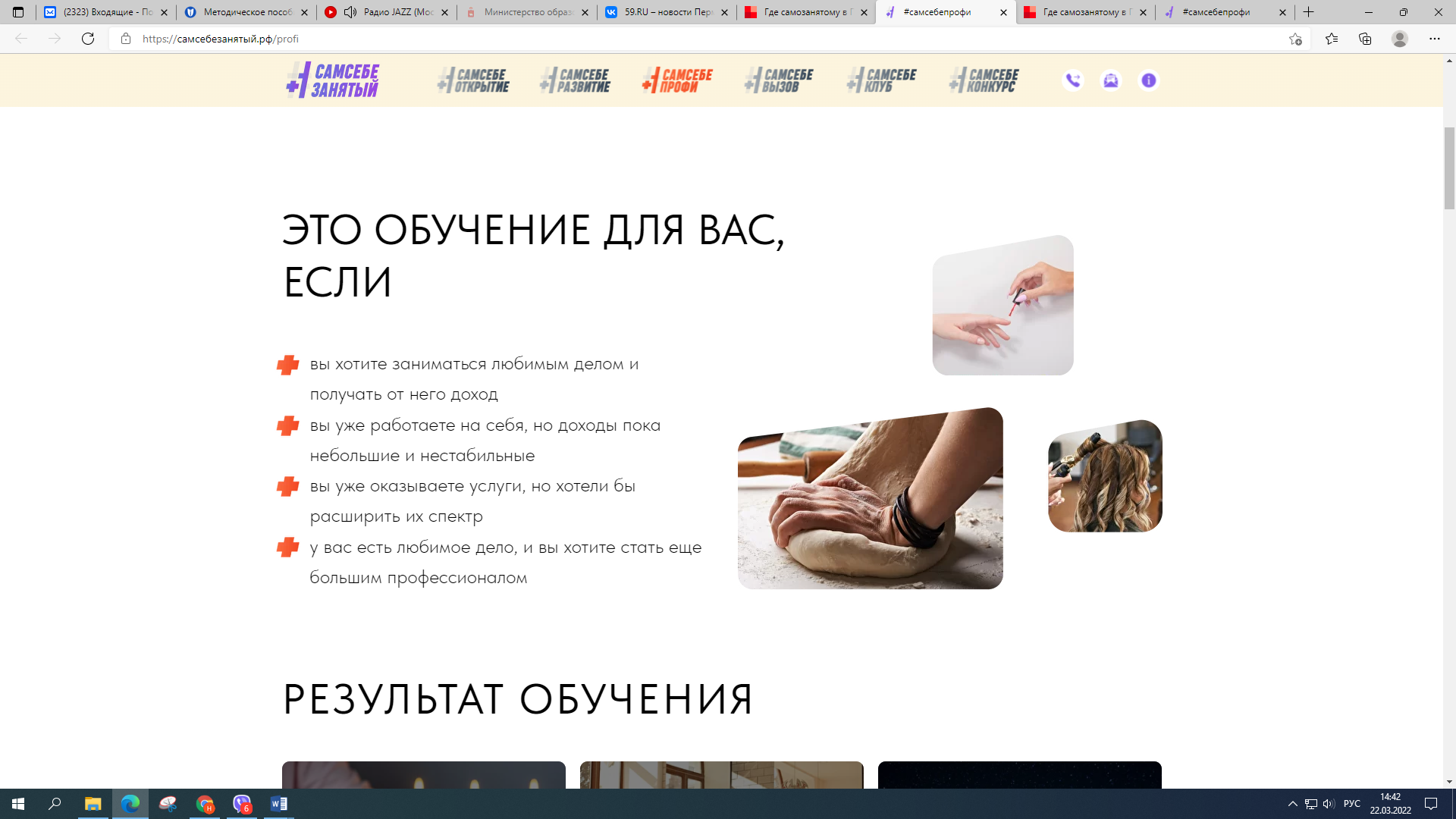 